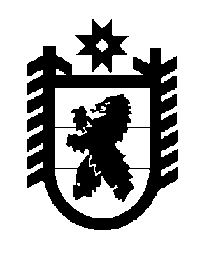 Российская Федерация Республика Карелия    ПРАВИТЕЛЬСТВО РЕСПУБЛИКИ КАРЕЛИЯПОСТАНОВЛЕНИЕот  22 марта 2016 года № 103-Пг. Петрозаводск О внесении изменений в постановление Правительства
Республики Карелия от 17 апреля 2006 года № 46-ППравительство Республики Карелия п о с т а н о в л я е т:Внести в Порядок предоставления мер социальной поддержки, предусмотренных Законом Республики Карелия «О некоторых вопросах социальной поддержки граждан, имеющих детей», утвержденный постановлением Правительства Республики Карелия от 17 апреля 2006 года № 46-П (Собрание законодательства Республики Карелия, 2006, № 4, ст. 449; 2008, № 11, ст. 1379; 2012, № 8, ст. 1465; № 12, ст. 2223; 2014, № 2, ст. 199), следующие изменения: 1) абзац третий пункта 12 после слов «вид на жительство в Российской Федерации» дополнить словами «либо разрешение на временное проживание в Российской Федерации»;2) абзац девятый подпункта «в» пункта 32 изложить в следующей редакции:«– ежемесячное пособие супругам военнослужащих, проходящих военную службу по контракту, в период их проживания с супругами в местностях, где они вынуждены не работать или не могут трудоустроиться по специальности в связи с отсутствием возможности трудоустройства, а также по состоянию здоровья детей;».           Глава Республики  Карелия                       			      	        А.П. Худилайнен